North Gwinnett Middle School 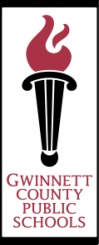 Course Syllabus 2013-14	Course Title: 7th Grade Social Studies 	Term: 2013-2014
Teacher: Michael Young	room # 1.474Course Description7th grade Social Studies is a very challenging course, and students are expected to work to their full potential.   Social Studies in 7th grade focuses on the geography, history, government, and economics of Southwest/Middle East, Africa and Eastern/Southern Asia. Course Curriculum ContentThe entire list of Academic, Knowledge and Skills for each of the following curriculum strands in this course can be accessed through the district web address at www.gwinnett.k12.ga.usOther InformationEvaluation and GradingCode of Academic IntegrityStudents are expected to produce their own work and perform with integrity on all assessments.  Cheating and plagiarism will result in severe consequences.  Please see agenda book for full policy. Retake Policy:  Students have the opportunity to retake one common assessment during the semester, per content area.   The higher grade will be placed in the grade book.  Before a retest can be issued, a re-teach packet will be given to the students to be completed before they can retake the test.  Morning and afternoon detention time may be used for these retakes.   Grade level retakes will be common assessments. Late Work Penalty:  	One Day Late = 10 point grade deduction	Two or more days late = 20 point grade deductionAcademic Referral:An Academic Referral is a tool for teachers to use when they have been unsuccessful at getting a student to complete an assignment /test, etc.  Teachers complete the referral and give to the grade level Administrator prior to the end of a unit of study.  Students receiving an Academic Referral will be issued an effort grade of “N” on their report card.  The syllabus may be updated as needed throughout the semester, so please refer to teacher webpage for current and more specific information.Email AddressTeacher Web Pagemike_young@gwinnett.k12.ga.usmryoungsstuff.weebly.comTeacher Support(Help sessions etc.)Thursday Mornings at 8:15PUBLISHED MATERIALSUnits/TopicsHolt Social Studies: Eastern World - We have a class set of textbooks for use in the classroom.  Students can access the textbook online, under My E-Class.  There are also textbooks available to check out in the Media Center as needed. Southwest AsiaUnit 1: Geography and EnvironmentUnit 2: History, Religion and Ethnic GroupsUnit 3: Government and Economics AfricaUnit 1: Geography and EnvironmentUnit 2: History and Ethnic GroupsUnit 3: Government and EconomicsSoutheast AsiaUnit 1: Geography, Environment, ReligionUnit 2: China and India – History, Government and EconomicsUnit 3: Korea, Vietnam, Japan – History, Government and EconomicsExpectations for Academic SuccessAdditional Requirements/Resources-Study notes a minimum of 15 minutes a night. -Always try your best. -Attend study parties.-Be prepared every day with all necessary materials.-Do all homework as assigned. Materials Needed for Class: Binder with 2 dividersNotebook PaperPensPencilsGrade WeightsAssignmentsGrading Scale45%  Summative Assessments35%  Formative Assessments5%    Homework5%    Interim Assessment10%  Comprehensive Final     Summative Assignments: Unit Tests, Essays, ProjectsFormative Assignments: Quizzes, Classwork, Projects, Daily Assignments Interim Assessment: District Wide AssessmentComprehensive Final: District Wide AssessmentA:	90 and aboveB:	80 – 89C:	74 – 79D:	70 – 73
U:	69 or below